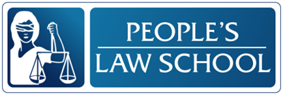 Driving in BC: 
Getting a BC Driver’s License    			CLB 5-6 Instructional Package 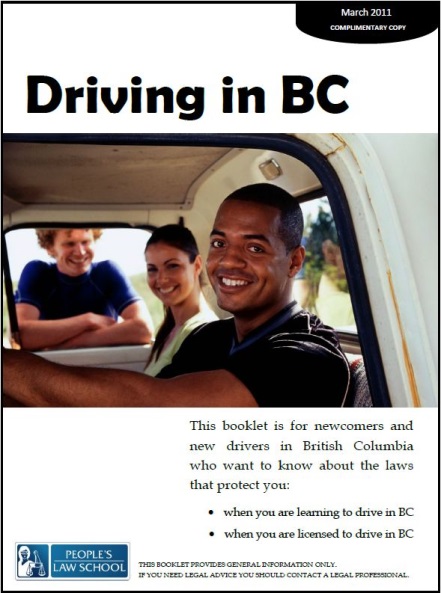 Lesson Plan: Getting a BC Driver’s License (CLB 5-6)CLB OutcomesContent OutcomesIdentify the key steps in the process of getting a BC driver’s licenseIdentify the rules associated with the graduated licensing systemIdentify where to get more information about getting a BC driver’s licenseResourcesPeople’s Law School (PLS) wikibook http://wiki.clicklaw.bc.ca/index.php/
Driving_in_BC_Lesson_Module. Driving in BC booklet can also be ordered at  www.publiclegaled.bc.ca/resources.PLS worksheets “Driving in BC: Getting a License”Computer Lab (optional)External Resources and ReferralsFor more information on licensing, visit www.icbc.com.Invite a driving school instructor to speak to the class about common mistakes drivers makeVisit an ICBC driver licensing centre near you; students can pick up a copy of ICBC’s Learn to Drive Smart bookletAssessment Plan and ToolsSelf-assessment checklistSample Lesson PlanGet Ready!Look at the picture below. What do you see? What is happening? What do you know about getting a driver’s license in BC?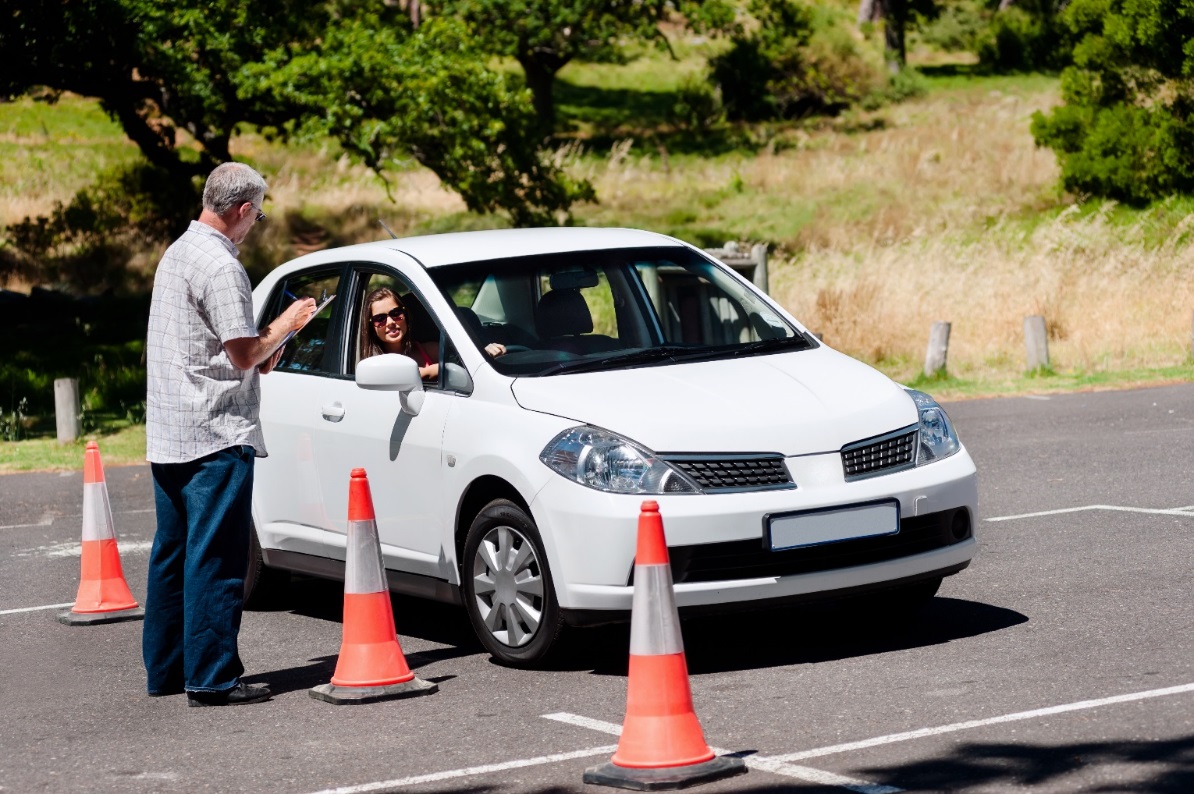 Image from Shutterstock.comPredict!Copy and cut these into strips. Get your students to put them in order before they look in the booklet. Note: These steps are for newcomers who had a license in their home country.Research and Write! In pairs or small groups, complete the steps for people who have never had a driver’s license. Fill in the missing phrases.Talk about it! How does this compare to getting a driver’s license in your country of origin? Is it more or less difficult to get a driver’s license here? Why?Have you tried to get a driver’s license in Canada? Do you want to? Why or why not?Read and Compare!In small groups, fill in this comparison diagram.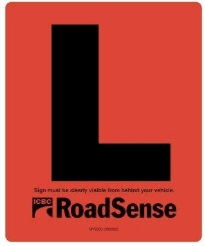 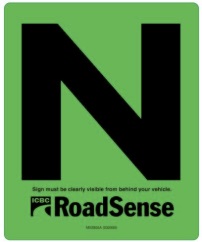 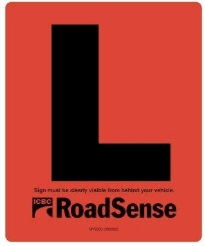 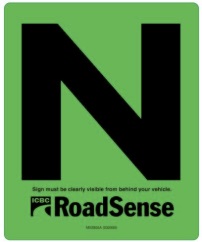 Act it out!Practice asking for and giving instructions.Find out More!Use a computer at school or at home to find out the following information. (Hint: remember the ICBC website is www.icbc.com )Where is the ICBC Driver’s Licensing Centre closest to your home? Write the full address. What is the BC Services card? Include one more piece of information that you think is important. What did you learn? Fill this out on your own.What else did you learn today? What other questions do you have about driving in BC? Research and Write! ANSWER KEYFind out More!ANSWER KEYWhere is the ICBC Driver’s Licensing Centre closest to your home? Write the full address. Answers will varyWhat is the BC Services card? Provides access to BC provincial government services for residents; serves as a heath card, license, and access to services that need photo ID. Include one more piece of information that you think is important. Answers will vary.CLB 6-II: Giving InstructionsGive sequential instructions and directions for everyday activities and processes.CLB 5-II: Comprehending InstructionsUnderstand simple to moderately complex, step-by-step instructions and instructional texts for multistep procedures related to everyday situations.CLB 5-II: Reproducing InformationReduce a page of information to a list of important details.TimeSample Tasks Expected Outcome Expected Outcome ResourcesResources10’Warm upIn pairs or small groups, students talk about picturesGo over vocabulary, if neededAssess level of knowledge of/ interest in driver licensing in BCGenerate interestActivate prior knowledgeGenerate interestActivate prior knowledgePLS Worksheet:
Get Ready!PLS Worksheet:
Get Ready!15’Predict and readCopy and cut strips Students put the strips in order and then confirm their predictions by readingDriving in BC, p. 3-5Go over any new vocabulary, encourage students to apply word attack strategies i.e.:Ask for peer supportLook at base form of wordGuess the meaning from contextLook in monolingual dictionaries Identify the key steps in the process of getting a BC driver’s licenseIdentify where to get more information about getting a BC driver’s licenseIdentify the key steps in the process of getting a BC driver’s licenseIdentify where to get more information about getting a BC driver’s licensePLS Worksheet:
Predict!Refer to Driving in BC wikibookPLS Worksheet:
Predict!Refer to Driving in BC wikibook15’Research and write notesIn pairs, students can complete the list of steps, referring to the booklet as neededReduce a page of information to a list of important details.Reduce a page of information to a list of important details.PLS Worksheet:
Research and Write!Refer to Driving in BC wikibookPLS Worksheet:
Research and Write!Refer to Driving in BC wikibook10’DiscussIn small groups, students compare driver licensing cross-culturallyThink criticallyRelate information to their own livesThink criticallyRelate information to their own livesPLS Worksheet:
Talk about it! PLS Worksheet:
Talk about it! 20’Read and compareModel finding the information in the booklet and selecting one rule to put in the chartIn pairs, students complete the diagramGet pairs to present their answers with justificationsUnderstand simple to moderately complex, step-by-step instructions and instructional texts.Identify the rules associated with the graduated licensing systemUnderstand simple to moderately complex, step-by-step instructions and instructional texts.Identify the rules associated with the graduated licensing systemPLS Worksheet:
Read and Compare!Refer to Driving in BC wikibookPLS Worksheet:
Read and Compare!Refer to Driving in BC wikibookTimeTimeSample Tasks Sample Tasks Expected Outcome Expected Outcome ResourcesResources25’25’Role play giving instructionsTeach and practice gambits for giving instructionsTeach and practice pronunciationIdentify register (level of informality)Students practice the dialogue in pairs until they are comfortableIn new pairs, students practice the role play without a scriptRole play giving instructionsTeach and practice gambits for giving instructionsTeach and practice pronunciationIdentify register (level of informality)Students practice the dialogue in pairs until they are comfortableIn new pairs, students practice the role play without a scriptGive sequential instructions and directions for everyday activities and processesGive sequential instructions and directions for everyday activities and processesPLS Worksheet:
Act it out!PLS Worksheet:
Act it out!20’20’Find out moreStudents find more information about getting a license by conducting internet researchFind out moreStudents find more information about getting a license by conducting internet researchGet more information about getting a BC driver’s licenseGet more information about getting a BC driver’s licenseComputer Labwww.icbc.comComputer Labwww.icbc.com10’10’Self-AssessmentAllow students to fill out self-assessment form independentlySelf-AssessmentAllow students to fill out self-assessment form independentlySelf-assessmentSelf-assessmentPLS Worksheet:
What did I learn?PLS Worksheet:
What did I learn?Find an ICBC Licensing Office near you. Their website is www.icbc.com.Study the booklet, “Learn to Drive Smart.”Take a practice knowledge test on the website www.icbc.com. Go to an ICBC Licensing Office to take the Knowledge Test.If you pass the Knowledge Test, make an appointment for the Road Test.If you pass the Road Test, fill in some forms and pay a fee to apply for a driver’s license.Congratulations! You now have a BC driver’s license.Find an________________ near you. Their website is www.icbc.com.__________________, “Learn to Drive Smart.”________________knowledge test on the website www.icbc.com. Go to an ICBC Licensing Office to take the _____________.If you pass the Knowledge Test, make an appointment for ____________.If you pass the Road Test, fill in some forms and ____________ to apply for a driver’s license.If you have never had a driver’s license, you start with a _____________.After 12 months, you take a ___________.If you pass the test, you receive a ___________. After two years, you take a road test to receive a ___________.Congratulations! You now have a ______________________.Yes, I can do this on my own.I need to review this.I can’t do this yet.I can list the key steps in the process of getting a BC driver’s license.I can list some of the rules associated with the graduated licensing system (L and N licenses).I can find information about getting a BC driver’s license.I can ask for and give instructions.I can understand written instructions.I can write a list of important steps.Find an ICBC Licensing Office near you. Their website is www.icbc.com.Study the booklet, “Learn to Drive Smart.”Take a practice knowledge test on the website www.icbc.com. Go to an ICBC Licensing Office to take the Knowledge Test.If you pass the Knowledge Test, make an appointment for the Road Test.If you pass the Road Test, fill in some forms and pay a fee to apply for a driver’s license.If you have never had a driver’s license, you start with a learner’s license.After 12 months, you take a road test.If you pass the test, you receive a novice license. After two years, you take a road test to receive a full license. Congratulations! You now have a BC Driver’s License!